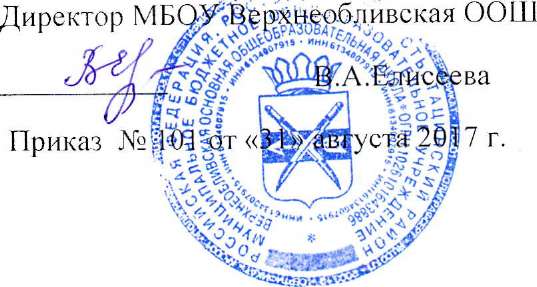 План – график внеурочной деятельности муниципального бюджетного общеобразовательного учреждения   Верхнеобливской основной общеобразовательной школы для 1- 7 классов      на 2017 - 2018  учебный годПояснительная запискаПлан внеурочной деятельности МБОУ Верхнеобливская ООШ для 1 – 7 классов разработан на основании Федерального государственного образовательного стандарта начального общего и основного общего образования (далее ФГОС НОО и ФГОС ООО). План внеурочной деятельности является организационным механизмом реализации Основной образовательной программы начального общего образования и основного общего образования, определяет содержательное наполнение направлений внеурочной деятельности, время, отводимое на внеурочную деятельность по классам, а также требования к организации внеурочной деятельности.  Нормативным основанием для формирования плана внеурочной деятельности обучающихся 1-7 классов являются следующие нормативно-правовые документы: -приказ Минобрнауки России от 05.10.2009 г.  № 373 «Об утверждении и введении в действие федерального государственного образовательного стандарта начального общего образования»;-приказ Минобразования РО от 03.06.2010 г.  № 472 «О введении федерального государственного образовательного стандарта начального общего образования в образовательных учреждениях Ростовской области»;- приказ Минобрнауки России от 26.11.2010 г.  № 1241 «О внесении изменений в федеральный государственный образовательный стандарт начального общего образования, утвержденный приказом Министерства образования и науки Российской Федерации от 6 октября .  № 373»; - приказ Минобрнауки России от 17.12.2010 г.  № 1897 «Об утверждении и введении в действие федерального государственного образовательного стандарта основного общего образования»;- приказ Минобрнауки России от 22.09.2011 г. № 2357 «О внесении изменений в федеральный государственный образовательный стандарт начального общего образования, утвержденный приказом Министерства образования и науки Российской Федерации от 06.10.2009 г.  № 373»;- приказ Министерства образования и науки Российской Федерации (Минобрнауки России) от 18.12.2012 г. № 1060  г. Москва «О внесении изменений в федеральный государственный образовательный стандарт начального общего образования, утвержденный приказом Министерства образования и науки Российской Федерации от 06.10.2009 г.  № 373»; - письмо Департамента общего образования Минобрнауки России от 12.05..  № 03-296 «Об организации внеурочной деятельности при введении федерального государственного образовательного стандарта общего образования»;- устав МБОУ Верхнеобливская ООШ.Внеурочная деятельность, как составная часть основной образовательной программы образовательного учреждения, является специально организованной деятельностью обучающихся в формах, отличных от урочной системы обучения. Внеурочная деятельность понимается преимущественно как деятельность, организуемая во внеурочное время для удовлетворения потребностей учащихся в содержательном досуге, их участии в самоуправлении и общественно полезной деятельности.Особенности организации внеурочной деятельностиВ соответствии с федеральным государственным образовательным стандартом начального общего образования (ФГОС НОО) и федеральным государственным образовательным стандартом основного общего образования (ФГОС ООО) основная образовательная программа начального общего образования и образовательная программа для 5-7 классов в 2017-2018 учебном году реализуется школой через учебный план и план внеурочной деятельности.Внеурочные занятия в 1-7 классах  проводятся в школе во второй половине дня, преимущественно с  группой детей, сформированной  на базе класса, с учётом выбора родителей,  по отдельно составленному расписанию в расчёте 1 занятия с группой в день непосредственно в школе. Наполняемость групп при проведении внеурочных занятий составляет 6-16 человек.Продолжительность занятия внеурочной деятельности составляет 40 минут.Организация внеурочной деятельности учащихся осуществляется учителями начальных классов, информатики, географии, истории и обществознания.     Для реализации внеурочной деятельности  в рамках ФГОС  в школе обеспечены материально-технические ресурсы и созданы необходимые условия: занятия проводятся в одну смену; имеется столовая, обеспечено двухразовое горячее питание школьников; школа располагает спортивным залом, спортивной площадкой; в наличии музыкальная и видеотехника, мультимедийное оборудование, компьютерный класс, библиотека.    Объём  внеурочной деятельности для обучающихся на ступени начального общего образования (1-4 классы) составляет 350 часов, основного общего образования (5-7 классы) – 140 часов. Распределение часов внеурочной деятельности на каждый год  начального и среднего общего образования осуществляется с учётом интересов обучающихся, их родителей (законных представителей) и возможностей школы. Внеурочная деятельность направлена на обеспечение условий для индивидуального развития всех обучающихся, в особенности тех, кто в наибольшей степени нуждается вспециальных условиях обучения: одарённых детей и детей с ограниченными возможностями здоровья.Время, отводимое на внеурочную деятельность, исходя из необходимости достижения планируемых результатов реализации основной образовательной программы, на основании запросов обучающихся, родителей (законных представителей), а также имеющихся кадровых, материально-технических условий, составляет 10 часов в неделю в 1-4 классах, 8 часов - в 5-7 классах.Цель внеурочной деятельности: создание условий для позитивного общения учащихся в школе и за ее пределами, для проявления инициативы и самостоятельности, ответственности, искренности и открытости в реальных жизненных ситуациях, интереса к внеклассной деятельности на всех возрастных этапах. Задачи:формирование системы знаний, умений, навыков в избранном направлении деятельности;развитие опыта творческой деятельности, творческих способностей;создание условий для реализации приобретенных знаний, умений и навыков; -формирование культуры общения учащихся, осознания ими необходимости позитивного общения со взрослыми и сверстниками;передача учащимся знаний, умений, навыков социального общения людей, опыта поколений;знакомство с традициями и обычаями общения и досуга различных поколений;воспитание силы воли, терпения при достижении поставленной цели. Система внеурочной воспитательной работы представляет собой единство целей, принципов, содержания, форм и методов деятельности.Основные принципы организации внеурочной деятельности учащихся:Принцип гуманизации образовательного процесса, предполагающий очеловечивание взаимоотношений в совместной творческой деятельности педагогов, учителей, обучающихся и их родителей.Принцип добровольности и заинтересованности обучающихся.Принцип системности во взаимодействии общего и дополнительного образования.Принцип целостности.Принцип непрерывности и преемственности процесса образования.Принцип личностно - деятельностного подхода.Принцип культуросообразности, предполагающий воспитание личности ребенка не только природосообразно, но и в соответствии с требованиями мировой, отечественной, региональной культур.Принцип взаимодействия, предполагающий координацию всех образовательных социокультурных институтов в оказании педагогической помощи и поддержки детям разного уровня социализацииПринцип вариативности, предусматривающий учет интересов детей, свободно выбирающих вариативные образовательные программы и время на их усвоение.Функции внеурочной деятельности:образовательная — обучение школьников по дополнительным образовательным программам, получение ими новых знаний;воспитательная — обогащение и расширение культурно-нравственного уровня обучающихся;креативная — создание гибкой системы для реализации индивидуальных творческих интересов личности;компенсационная — освоение обучающимися новых направлений деятельности, углубляющих и дополняющих основное (базовое) образование, предоставление обучающимся определенных гарантий достижения успеха в избранных ими сферах творческой деятельности;рекреационная — организация содержательного досуга как сферы восстановления психофизиологических сил;профориентационная — формирование устойчивого интереса к социально значимым видам деятельности, содействие определению жизненных планов, включая предпрофессиональную ориентацию;интеграционная — создание единого образовательного пространства школы;функция социализации — освоение школьниками социального опыта, приобретение ими навыков воспроизводства социальных связей и личностных качеств, необходимых для жизни;функция самореализации — самоопределение обучающихся в социально и культурно значимых формах жизнедеятельности, личностное саморазвитиеИсходя из задач, форм и содержания внеурочной деятельности для её реализациишколой была выбрана оптимизационная модель организации внеурочной деятельности - на основе оптимизации всех внутренних ресурсов образовательного учреждения. Данная модель предполагает, что в её реализации принимают участие все педагогические работники школы (учителя, педагог-организатор, социальный педагог, педагог-психолог).Занятия проводятся на базе школы с использованием необходимой материально- технической базы, программного оснащения и информационно - технологического обеспечения.Внеурочная деятельность должна обеспечивать достижение планируемых результатов освоения образовательной программы школы.Предполагаемые результаты: Результаты первого уровняприобретение школьником социальных знаний (об общественных нормах, об устройстве общества, о социально одобряемых и неодобряемых формах поведения в обществе и т.п.), первичного понимания социальной реальности и повседневной жизни. Результаты второго уровняприобретение школьником социальных знаний (об общественных нормах, об устройстве общества, о социально одобряемых и неодобряемых формах поведения в обществе и т.п.), первичного понимания социальной реальности и повседневной жизни. Результаты третьего уровня (приобретение школьником опыта самостоятельного социального действия): опыт публичного выступления; опыт самообслуживания, самоорганизации и организации совместной деятельности с другими детьми.В соответствии с требованиями стандарта внеурочная деятельность в школе направлена на реализацию следующих направлений развития и воспитания младших школьников:Организация занятий по этим направлениям является неотъемлемой частью образовательного процесса в образовательном учреждении.Содержание данных занятий формируется с учётом пожеланий обучающихся и их родителей (законных представителей) и осуществляться посредством различных форм организации, отличных от урочной системы обучения, таких, как экскурсии, кружки, секции, круглые столы, конференции, диспуты, школьные научные общества, олимпиады, конкурсы, соревнования, поисковые и научные исследования, общественно полезные практики и т.д..Программы внеурочной деятельности направлены:на расширение содержания программ общего образования;на реализацию основных направлений региональной образовательной политики;на формирование личности ребенка средствами искусства, творчества, спорта.Спортивно-оздоровительное направление создает условия для полноценного физического и психического здоровья школьников. Основные задачи:формирование культуры здорового и безопасного образа жизни;использование оптимальных двигательных режимов для детей с учетом их возрастных, психологических и иных особенностей;развитие потребности в занятиях физической культурой и спортом.Данное направление реализуется программами внеурочной деятельности «Казачьи подвижные игры» 1-4кл- 1ч, 2-3кл – 1ч, «Спортивный калейдоскоп» 5-6кл -1ч, 7кл -1чПо итогам работы в данном направлении проводятся соревнования, показательные выступления, круглые столы, Дни здоровья.Целью духовно-нравственного направления является освоение школьниками духовных ценностей мировой и отечественной культуры, подготовка их к самостоятельному выбору нравственного образа жизни, формирование гуманистического мировоззрения, стремления к самосовершенствованию и воплощению духовных ценностей в жизненной практике.Основные задачи:формирование способности к духовному развитию, реализации творческого потенциала в учебно-игровой, социально ориентированной деятельности на основе нравственных установок и моральных норм, самовоспитания и универсальной духовно- нравственной компетенции - «становиться лучше»;укрепление нравственности - основанной на свободе воли и духовных отечественных традициях, внутренней установки личности школьника поступать согласно своей совести;формирование основ морали - осознанной обучающимся необходимости определенного поведения, обусловленного принятыми в обществе представлениями о добре и зле, должном и недопустимом;формирование основ нравственного самосознания личности (совести) - способности школьника формулировать собственные нравственные обязательства, осуществлять нравственный самоконтроль, требовать от себя выполнения моральных норм, давать нравственную оценку своим и чужим поступкам;принятие обучающимся базовых общенациональных ценностей;формирование основ российской гражданской идентичности;формирование патриотизма и гражданской солидарности;развитие навыков организации и осуществления сотрудничества с педагогами, сверстниками, родителями, старшими детьми в решении общих проблем;По данному направлению реализуется программа внеурочной деятельности «Основы духовно-нравственной культуры народов России» 5-6кл-1ч; 7кл-1ч, «Доноведение» 1-4кл -1ч., 2-3кл – 1чПо итогам работы в данном направлении проводятся диспуты, защита проектов конкурсы, выставки.Социальное направление помогает школьникам освоить разнообразные способы деятельности, развить активность и пробудить стремление к самостоятельности и творчеству.Основные задачи:формирование у детей основных представлений и навыков рационального питания;воспитывать ответственное отношение к своему здоровью, как главной человеческой ценности;воспитание у детей культуры питания;воспитание умения соблюдать режим, правила гигиены, умение выбирать полезные продукты и блюда;развитие познавательного отношения и интереса к изучаемой теме;развитие коммуникативных навыков;формирование навыков ЗОЖ;расширение осведомленности учащихся и их родителей в области рационального питания.Данное направление реализуется программой внеурочной деятельности «Уроки здорового питания» 1-4кл -1ч, 2-3кл -1ч.По итогам работы в данном направлении проводятся конкурсы, выставки, защиты проектов, выпуск газеты.Общеинтеллектуальное направление предназначено помочь освоить разнообразные способы познания окружающего мира, развить интеллектуальные способности.Основные задачи:формирование навыков научно-интеллектуального труда;развитие культуры логического и алгоритмического мышления, воображения;формирование первоначального опыта практической преобразовательной деятельности; -овладение навыками УУД у обучающихся на ступени начального общего образования и основного общего образования.Данное направление реализуется программами внеурочной деятельности «Шахматная школа» 1-4кл-1ч, 2-3кл -1ч, «Инфознайка» 1-4кл -1ч, 2-3кл – 1ч, 5-6кл -1ч, 7кл – 1ч, «Школа географа-следопыта» 5-6кл -1ч, 7кл-1ч.  По итогам работы в данном направлении проводятся конкурсы, защита проектов, участие в научно-практических конференциях школьников.Внеурочная  деятельность учащихся МБОУ Верхнеобливской ООШ на 2017-2018 уч годВнеурочная деятельность   1-4  классВнеурочная деятельность   5-6, 7 классКласс-комплектКол-во часов1-4 кл.5ч2-3 кл.5ч5-6 кл.4ч7 кл.4чНаправлениеРешаемые задачиСпортивно-оздоровительноеФормирование культуры здорового и безопасного образа жизни;использование оптимальных двигательных режимов для детей с учетом их возрастных, психологических и иных особенностей;Духовно-нравственноеПривитие любви к Отечеству, малой Родине, формирование гражданской ответственности, чувства патриотизма, формирование позитивного отношения к базовым ценностям общества, религии своего народаОбщеинтеллектуальноеОбогащение запаса учащихся языковыми знаниями, способствование формированию мировоззрения, эрудиции, кругозораСоциальноеФормирование таких ценностей как познание, истина, целеустремленность, социально-значимой деятельностиНаправления развития личностиФормаКлассы                      Внеурочная деятельность (1-4 кл, ФГОС НОО)                      Внеурочная деятельность (1-4 кл, ФГОС НОО)                      Внеурочная деятельность (1-4 кл, ФГОС НОО)СоциальноеУроки здорового питания1-4 клСоциальноеУроки здорового питания2-3 клОбщекультурноеПесни и сказки тихого Дона1-4 клОбщекультурноеПесни и сказки тихого Дона2 - 3 клДуховно-нравственноеДоноведение1-4 клДуховно-нравственноеДоноведение2-3 клОбщеинтеллектуальное«Шахматная школа»1-4 клОбщеинтеллектуальное«Шахматная школа»2-3 клОбщеинтеллектуальное«Инфознайка» 1-4 клОбщеинтеллектуальное«Инфознайка»2 -3 клВнеурочная деятельность (5-7 кл., ФГОС ООО)Внеурочная деятельность (5-7 кл., ФГОС ООО)Внеурочная деятельность (5-7 кл., ФГОС ООО)Общеинтеллектуальное«Школа географа – следопыта»5-6 клОбщеинтеллектуальное«Школа географа – следопыта»7 клДуховно-нравственноеОсновы духовно-нравственной культуры народов России5-6 клДуховно-нравственноеОсновы духовно-нравственной культуры народов России7 кл7 клОбщеинтеллектуальное«Инфознайка»5-6 клОбщеинтеллектуальное«Инфознайка»7 клСпортивно-оздоровительное«Спортивный калейдоскоп»5-6 клСпортивно-оздоровительное«Спортивный калейдоскоп»7 кл№Наименование курса Классчасы  ФИО    учителя1Инфознайка1-41чЦыбулько Н.И.2.Песни и сказки Тихого Дона1-41чЛяушневич  Т.Н.3.Шахматная школа1-41чМорозова  Е.А.4.Доноведение1-41чОльховатова Н.Н.5.Уроки здорового питания1-41чЯщенко Е.В.6.Инфознайка 2-31чЦыбулько  Н.И.7.Песни и сказки Тихого Дона2-31чЛяушневич Т.Н.8.Доноведение2-31чОльховатова Н.Н.9.Уроки здорового питания2-31чЯщенко Е.В.10.Шахматная школа2-31чМорозова   Е.А.№Наименование курса Классчасы  ФИО    учителя1Инфознайка5-61чЦыбулько Н.И.1Инфознайка71чЦыбулько Н.И.2.Основы духовно-нравственной культуры народов России5-61чМорозова Е.А. 2.Основы духовно-нравственной культуры народов России71чМорозова Е.А. 3.Школа географа – следопыта5-61чМороз С.А.3.Школа географа – следопыта71чМороз С.А.4.«Спортивный калейдоскоп»5-61 чТупеко С.М.4.«Спортивный калейдоскоп»71 чТупеко С.М.